مجلس كوكب ابو الهيجاء المحلي    מועצה מקומית כאוכב אבו אלהיגאטל.04-9998624  פקס 04-9998406כאוכב אבו אלהיגא 2018500-------------------------------------------------------------------------------------------------------------------رقم 2019-52019/3/16محضر جلسة المجلس المحلي غير العادية رقم 2019/5     عقد المجلس المحلي جلسته غير العادية رقم 2019/5 اليوم السبت 19/3/16 في تمام الساعة السادسة مساءً في قاعة المجلس المحلي.الحضور: السادة زاهر صالح رئيس المجلس المحلي والسادة الاعضاء: ناصر احمد، قاسم احمد، عاطف علي، محمود منصور، عبدالله ابو الهيجاء، شادي حاج محمد، وائل حاج، رباح حجوج المستشار القضائي ماهل ابو الهيجاء، والمراقب الداخلي طارق صالح.الغياب: السيد لؤي ابو الهيجاء.نقطة البحث: اقرار الميزانية العادية للعام 2019.رئيس المجلس: مساء الخير للحضور – هذه الجلسة الاولى لإقرار الميزانية العادية للعام 2019 في هذه الدورة. في جلسة الادارة السابقة شرحت لحضراتكم الفروق ما بين الميزانية العادية والميزانية غير العادية وكذلك عن بنود الميزانية المقترحة.لقد ارسلت لحضراتكم مسودة الميزانية العادية المقترحة من قبل محاسب المجلس المحلي السيد محمود قاسم منذ اكثر من اسبوعين وقد عقدنا جلسة للإدارة، قسم من الاعضاء تعذر لهم الحضور للجلسة، ويمكن لأي عضو من حضراتكم الاستفسار عن أي بند في الميزانية او أي اقتراح اخر، علماً ان معظم بنود الميزانية العادية غير لينة واي تغيير يجب ان لا يتعدى اطار الميزانية المقترحة من قبل المحاسب. إطار الميزانية المقترح من قبل المحاسب يتلخص بمبلغ 32،281،400 شاقل.الميزانية  تظهر ان الحصة الكبيرة من الميزانية مخصص لقسم التربية والتعليم، في صفحة 8 هناك رسم بياني يظهر  نوعية المصروفات حسب الفعاليات والمعاشات، لكل بند من البنود العامة والشؤون الاجتماعية والمعارف  .- مسودة الميزانية تشكل  جزءا" لا يتجزأ من المحضر.     أطلب من الاخوة تقديم اقتراحاتهم والاستفسار عن بنود الميزانية.ناصر احمد:- مساء الخير للأخوة – اولاً   أعزي اخوتنا المصلين الذين لاقوا حتفهم من مجرم قاتل في نيوزلندا.أطلب شراكة وشفافية بين أعضاء المجلس والادارة وبين ادارة جمعية الرياضة والاهتمام بكادر اساسي محلي وتكملة مشروعنا لاستيعاب اللاعبين المحليين مع الاخوة الاعضاء.فحص بعض المعاشات للعمال الذين يتقاضون الحد الادنى كالمساعدات وبقية العاملين.اتمام فحص الاشعاع العام في القرية من أجل سلامة أهلنا والعمل على بحث المواطنين، شكاوى المواطنين على عمل صندوق المرضى العام كلليت – الدعم الكامل لجمعية الخير يجمعنا التي تعمل لمصلحة أهلنا واولادنا.اتمام العمل لحل اشكال الملعب الجنوبي (حي الجبل).العمل على اقتراح لتنظيم المقبرة وتظليلها.العمل على مواقف السيارات وبالذات البلدة القديمة.العمل على تسريع معاملات التنظيم مع المواطنين لكثرة الطلبات التي تعيق تقدم الطلبات.اتمام التوأمة مع بلدية سلفيت للتواصل مع الاخوة في سلفيت.اتمام مشروع المغسل في مسجد الهجرة والعمل على بناء حمام ومغسلة.تطوير أعمال ومهرجانات فنية وثقافية ووطنية ورياضية في القرية.العمل على تحويل بعض الشوارع باتجاه واحد لراحة الاهالي وتسمية الشوارع وترقيم البيوت ووضع اللافتات بالأماكن العامة لتسهيل وصول الضيوف اليها.ترتيب صندوق سنوي لترميم الاماكن العامة والمؤسسات بإدارة المجلس المحلي.ترتيب الحديقة العامة او الحي الغربي وازالة الجدار.دعم الطلاب الاكاديميين والقيام بإحصاء للاكاديميين في القرية.الاهتمام بحديقة التماثيل وعيون كوكب لتشجيع السياحة.تفعيل قسم الهندسة بشكل مكثف لمصلحة الاهالي.الاهتمام بكيفية تسويق قسائم البناء والمنطقة الصناعية بحيث تبت بواسطة لجنة من أعضاء المجلس.امكانية فحص وتركيب ألواح شمسية للطاقة على أسطح الاماكن العامة ورصد ميزانيات من مؤسسات حكومية لتوفير الطاقة.قاسم احمد: يستفسر حول رفع بند 722 בטיחות.محاسب المجلس: هناك اضافة بمبلغ 264 ألف شاقل لمعالجة العنف والسموم والكحول.قاسم احمد: هناك تداخل في المصروفات ما بين عمل جمعية الرياضة والمصروفات التي يتحملها المجلس المحلي.زاهر صالح: الجمعية تتلقى ميزانيات من مؤسسات اخرى التي تعطي فقط للجمعيات.وائل حاج: لدي      اربع بنود تتعلق في ا لصحة ، بالأمن بواب في مدخل البلد، تطوير الانسان من ناحيه ثقافية والمرافق الدينية وتكثيف الدورات الدينية الرسمية وغير الرسمية.شادي حاج: تلقيت اجوبة عن الاستفسارات التي قدمها رئيس المجلس المحلي اليوم.عبدالله ابو الهيجاء: لدي بعض النقاط بخصوص الميزانية:ص 3 موضوع צהרונים البراعم، بالسنة الماضية كان بالميزانية أقل من الميزانية للعام 2019 واقل مما استلم في الميزانية 2018.פ. מלוות بند 1.64 اذا ممكن تفسير للبند  . محاسب المجلس :-المبلغ مقابل قرض لمشروع الشارع الرئيسي.هناك زياة في بند איסוף וביעור אשפה – المحاسب :- هذا بعد العطاء الأخير الذي ارسى على مبلغ 58 אש"ח شاقل לחודש + מע"מ * 12 חודשים .عبداللة - תמיכה ישירה בקבוצת הפועל עמותת הספורט.كانت ميزانية  الدعم في السنة الماضية مبلغ  300 الف شاقل وشخصياً مع رفع الدعم بشكل تدريجي وليس بمبلغ الظاهر في الميزانية مضاعفة الدعم. اقترح منح الجمعية مبلغ اربعمئة الف شاقل والغاء الدعم المشروط للمجلس بالميزانية.بعد فحص قسم من المعاشات لموظفي المجلس هناك دفع اضافة في صيانة السيارات אחזקת רכב يدفع المجلس المحلي مبلغ كبير نسبياً وعليه يتوجب فحص الموضوع من جديد لأجل موازنة الميزانية وتعديلها حسب السفريات بالفعل (وذلك بعد الفحص الذي قمت به) يمكن توفير مبالغ كبيرة في هذا البند.محمود منصور: يمكن استثمار اطار الميزانية بالتربية والثقافة والرياضة من اجل ابنائنا بالمستقبل بما فيه الرياضة، والحفاظ على صيانة الانجازات التي توصلنا اليها، وخلق اجواء لتخفيف المؤثرات الخارجية السلبية والعنف.الجانب الثاني – الجانب الرياضي فالعقل السليم بالجسم السليم ثم التعامل مع نقطة جمعية الرياضة بشكل غير موضوعي، وعليه أرى ان هناك انجاز رياضي في كل المجالات.  ان مبلغ ال 600 الف شاقل ليس بمبلغ كبير، اقترح ان يكون 650 الف شاقل دعم للجمعية بدون ان يكون مشروطاً كي تتمكن الجمعية القيام بمهامها الثقافية والتربوية.عاطف علي: لقد مر الاخوة الاعضاء على كثير من النقاط التي اود الكلام عنها بالإضافة اقترح:ان نقوم بمشروع اسبوع الكتاب لتحفيز مشاركة الاهالي والاطفال خاصة في مجال مشروع تحديات.اقترح ان يكون سوق يوم بالأسبوع في شهر رمضان الفضيل في شارع المدرسة الشاملة مع العمل لعروض وفعاليات رمضانية وفنية.ان يكون زجل وشعر في ليالي رمضان بالإضافة للمسرحيات الهادفة.اقامة مظلة في مقام ابو الهيجاء وتركيز الاضاءة وتنظيم المقبرة بشكل الذي يحافظ على مساحات الارض.الاهتمام بالبيت والمسكن وترتيب موضوع القسائم بشكل واضح.رباح حجوج:  حيثيات ووضع  بيت المسن لا يلائم  مواصفات الحد الأدنى لبيت مسن من ناحية الاثاث فهناك حاجة لترميم بيت المسن بشكل جذري.اود ان الفت النظر ان هناك جمهور كبير حول الجمعية التي تهذب الاخلاق لابنائنا في القرية وعليه اقترح دعم الجمعية الرياضية بمبالغ غير مشروطة.عاطف علي: اقترح دعم الفريق بالمبلغ 600 بدون ان يكون مشروطاً.منح للطلاب الجامعيين – هناك خصم من المبلغ الذي منح للطلاب لسنوات ماضية فقد خفض ل -121 الف شاقل وعليه اقترح رفع المبلغ.اقترح اضافة ميزانية للحركة الكشفية.قاسم احمد: انا مع أي دعم للجمعيات الرياضية والصحية والطلاب الجامعيين ولكن في اطار الامكانيات المالية التي نستطيع ويجب ان نتوخى ان لا ندخل بعجز مالي.رباح حجوج: اقترح ايجاد ميزانية خاصة من اجل دعم رحلة خاصة لأعضاء المجلس.رئيس المجلس: اكيد اننا في قارب واحد ولا يوجد هناك مزاودات من احد على مصلحة البلدة ، الميزانية العادية محدودة ، ومشروع الرياضة مهم جداً للأهالي حيث انه وَضَع القرية على الخارطة الرياضية في البلاد بالتميز وعليه يجب صيانة هذا الانجاز الكبير والمحافظة عليه.وبما ان ميزانية الدعم المقترحة هي لكل الفعاليات الرياضية والتي تتضمن فرق السلة وفرق كرة الطائرة والفرق الاخرى وليست مخصصة فقط لدعم فريق هبوعيل كوكب، فانا اقترح ان تكون ميزانية الدعم لهذه السنة 650 الف شاقل كاملة وغير مشروطة وان تكون ميزانيات اخرى مشروطة بالمقابل بحيث ان لا تتعدى الميزانية الكلية المقترحة من قبل محاسب المجلس، وعليه اقترح اقتصاص مبلغ                                       50 الف شاقل من لجنة التنظيم:גינון עבודה קבלנית                               30 الف شاقل.גינון הוצ' שונות                                    15 الف شاقل.بند ציוד בי"ס תיכון                                10التخطيط بند 73 –                                   70אחזקת כבישים ומדרכות                         60مدخولات اخرى                                     15                                                                     200لان هذه المشاريع يمكن تمويلها من مكاتب حكومية اخرى ولا داعي لصرفها من الميزانية العادية، بحيث ان هناك ميزانية تطوير من وزارة الداخلية بمبلغ ما يقارب 200،000 شاقل والتي من خلالها نستطيع تطوير أي مشروع لتصليح الشوارع ولا حاجة لصرفه من الميزانية العادية، وكذلك الامر ايضاً بالنسبة لصيانة الحدائق وزارعة الورود فهناك ميزانية من وزارة البيئة بمبلغ 350،000 شاقل (פרויקט סביבתי) نستطيع استغلاله وزراعة الورود وصيانة الحدائق ولا داعي لصرفه من الميزانية العادية.بالمقابل يجب العمل على رفع نسبة الجباية بالارنونا.لذلك اقترح اشتراط البنود المذكورة انفة بدل ال 200 الف شاقل لدعم جمعية الرياضة وتخصيص 650 الف شاقل للجمعية غير مشروطة.  تصويت: صوت الى جانب الاقتراح  أعلاه كل من السادة زاهر صالح رئيس المجلس والاعضاء عاطف علي، محمود منصور شادي حاج، ناصر احمد، رباح حجوج.ضد الاقتراح: عبدالله ابو الهيجاء، قاسم احمد.ممتنع: وائل حاج.قرار: صودق على الاقتراح بالأغلبية.قاسم احمد: يقترح رفع بند دعم الطلاب الجامعيين بمبلغ حتى 160 الف شاقل أي يرفع بما قيمته 40 الف شاقل اضافة للبند من تكثيف الجباية.رئيس المجلس: اقترح التصويت والمصادقة على الميزانية العادية بالأخذ الاعتبارات المقترحة اعلاه. ( أي باطار   32,336 الف شاقل )تصويت: صودق الى جانب الميزانية بإجماع الحضور.גזבר המועצה:-  התקציב השוטף של המועצה נבנה בהתאם לביצוע בשנה קודמת עם כל התיקונים המחויבים בהתאם להכנסות וההוצאות  המיוחדות  והייעודיות  הצפויות במהלך השנה.    עיקר התקציב מורכב מסעיפי הכנסות והוצאות  קשיחות ואין אפשרות להוסיף  לסעיפי ההכנסות מקורות נוספים ולגרוע מההוצאות הבסיסיות החיוניות .התקציב המונח בפניכם כולל הכנסות מותנות בין היתר סכום של 200 אש"ח מהארנונה כפי שהוצג ע"י ראש המועצה, כמו כן קיים הכנסה מותנה שאין לה כל מקור במענק מיוחד ממשרד הפנים בסך של 360 אש"ח לאיזון התקציב .קיים תקציב חסר במספר סעיפי  ההוצאות הקשיחות ובמיוחד ההוצאות שיש להם מקור תקציב ייעודי ,  דוגמא סעיף ההוצאות של מסגרות חינוכיות  תוקצב בחסר  בסך של 110 אש"ח לעומת זאת תוקצב בהכנסות סכום כפול 220 אש"ח,  -   זאת מאחר ובנית התקציב הוכנה לפני השלמת הרישומים במערך הנה"ח.התקציב המוגש הינו גרעוני בהיקף של כשמונה מאות אלף ₪ לפחות.כל עוד וקיים גירעון שוטף בתקציב הרגיל אתייחס לכל סעיפי ההוצאות הגמישות כולל התמיכות לסוגיהם כהוצאות מותנות  באיזון תקציבי במהלך השנה .اغلقت الجلسة الساعة 21:15 مساءً.   زاهر صالحرئيس مجلس كوكب المحليسجل: محمود قاسم 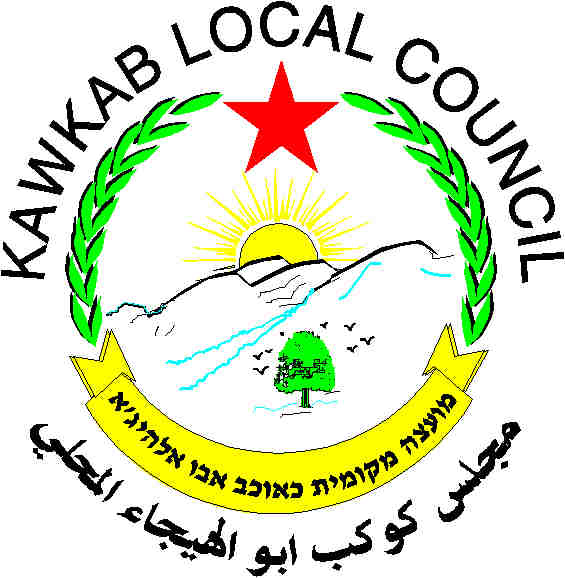 